ПОЛОЖЕНИЕ_08__ . _02___ 2024 	№ 1.о конкурсе «Ректорские гранты для молодых кандидатов наук и аспирантов» Пензенского государственного университета1. Общие положенияНастоящее Положение определяет порядок организации и проведения Конкурса «Ректорские гранты для молодых кандидатов наук и аспирантов» ФГБОУ ВО «Пензенский государственный университет» (далее – Конкурс).Настоящее Положение разработано в соответствии с Федеральным законом «Об образовании», Федеральным законом «О науке и государственной научно-технической политике», Стратегией научно-технологического развития Российской Федерации, другими нормативно-правовыми актами Российской Федерации, уставом и нормативными локальными актами Пензенского государственного университета.Целью проведения Конкурса является поддержка молодых ученых – кандидатов наук и аспирантов университета, активно ведущих научную деятельность, популяризация их научных достижений, повышение профессионального и научного уровня молодых исследователей, стимулирование их творческой активности.  Конкурс проводится в сроки, определяемые приказом ректора о проведении Конкурса.Организатор Конкурса – научно-инновационное управление, совет молодых ученых и специалистов Пензенского государственного университета.В настоящем Положении под термином «Проект» понимается научно-исследовательская работа, имеющая определенные требования к результатам.	1.7 Участником Конкурса не может быть молодой ученый, выполняющий функции руководителя проекта, финансируемого, на момент подачи заявки, из средств конкурсов Минобрнауки России, РНФ и пр.Состав научного коллектива проекта конкурса номинации «молодой кандидат наук» - не более 2 членов коллектива (студентами или аспирантами очной формы обучения (интернами, ординаторами). Вознаграждение за выполнение работ по реализации проекта должен получать каждый член научного коллектива.Университет обеспечивает открытость Конкурса путем опубликования в «Университетской газете» и размещения на сайте ПГУ:информации о проведении Конкурса; информации об итогах Конкурса.Университет обеспечивает размещение информационных сообщений в СМИ о разработках молодых ученых и аспирантов не реже 1 раза в период выполнения проекта.2. Финансирование КонкурсаПо результатам проведенного Конкурса с победителями заключается договор гражданско-правового характера на выполнение научно-исследовательских работ – ректорский грант – финансовое обеспечение реализации проекта победителя. Размер и количество грантов Конкурса определяется приказом ректора университета.Победители конкурса, с которыми предполагается заключение договора гражданско-правового характера на выполнение НИР, относящиеся к категории лиц, получающих выплаты социального характера, могут утратить/утрачивают возможность получения этих выплат/льгот в соответствии с действующим законодательством.3. Условия участия в Конкурсе3.1. Проекты на Конкурс представляются в соответствии с направлениями (Указ Президента РФ от 01.12.2016 № 642 «О Стратегии научно-технологического развития Российской Федерации»), которые позволят получить научные и научно-технические результаты, создать технологии, являющиеся основой инновационного развития внутреннего рынка продуктов и услуг, устойчивого положения России на внешнем рынке, и обеспечат:переход к передовым цифровым, интеллектуальным производственным технологиям, роботизированным системам, новым материалам и способам конструирования, создание систем обработки больших объемов данных, машинного обучения и искусственного интеллекта;переход к экологически чистой и ресурсосберегающей энергетике, повышение эффективности добычи и глубокой переработки углеводородного сырья, формирование новых источников, способов транспортировки и хранения энергии;переход к персонализированной медицине, высокотехнологичному здравоохранению и технологиям здоровьесбережения, в том числе за счет рационального применения лекарственных препаратов (прежде всего антибактериальных);переход к высокопродуктивному и экологически чистому агро- и аквахозяйству, разработку и внедрение систем рационального применения средств химической и биологической защиты сельскохозяйственных растений и животных, хранение и эффективную переработку сельскохозяйственной продукции, создание безопасных и качественных, в том числе функциональных, продуктов питания;противодействие техногенным, биогенным, социокультурным угрозам, терроризму и идеологическому экстремизму, а также киберугрозам и иным источникам опасности для общества, экономики и государства;связанность территории Российской Федерации за счет создания интеллектуальных транспортных и телекоммуникационных систем, а также занятия и удержания лидерских позиций в создании международных транспортно-логистических систем, освоении и использовании космического и воздушного пространства, Мирового океана, Арктики и Антарктики; возможность эффективного ответа российского общества на большие вызовы с учетом взаимодействия человека и природы, человека и технологий, социальных институтов на современном этапе глобального развития, в том числе применяя методы гуманитарных и социальных наук.Заявка на участие в конкурсе (в электронном *.doc и бумажном виде) включает следующие документы:заявление (приложение 1);информация о проекте (приложение 2).Участник в рамках Конкурса соответствующего года может подать не более одной заявки. Заявки, предоставленные с нарушением правил оформления или поступившие после указанного в приказе ректора срока, не допускаются к участию в Конкурсе.В случае победы в Конкурсе и получения гранта на его выполнение, участник должен выполнить требования по достижению значений целевых индикаторов проекта.Участник Конкурса дает согласие на опубликование университетом аннотаций проекта и сведений о полученных результатах, включая сведения о результатах интеллектуальной деятельности, перечня и аннотаций публикаций по проекту (в печатной и электронной форме).Руководителем проекта не может являться молодой ученый – победитель конкурса «Ректорские гранты для молодых кандидатов наук и аспирантов» 2022,2023 гг. (в аналогичной номинации)4. Конкурсная комиссия. Порядок оценки заявокДля оценки предоставленных на Конкурс заявок, определения победителей Конкурса и приемки результатов работы по проектам приказом ректора создается конкурсная комиссия.Член конкурсной комиссии не может быть участником конкурса, научным руководителем участника Конкурса.Проекты, поданные на Конкурс оцениваются конкурсной комиссией по следующим критериям: актуальность заявленной темы исследования;научная и практическая значимость ожидаемых результатов исследования;значения целевых индикаторов;достижимость заявленных значений индикаторов.Решения конкурсной комиссии оформляются протоколом.Список победителей Конкурса утверждается приказом ректора, в соответствии с результатами оценки проектов конкурсной комиссией.5. Организация работ и отчетность по проектамПобедитель Конкурса несет ответственность за качество и сроки выполнения проекта, достижение заявленных значений целевых показателей.Победитель Конкурса обязан:до подачи отчета о реализации проекта получить регистрационный номер темы проекта в ЕГИСУ НИОКТР (ФГАНУ ЦИТиС);обеспечить государственный учет результатов работы по проекту в ЕГИСУ НИОКТР (ФГАНУ ЦИТиС);обеспечить достижение заявленных индикаторов проекта.Победитель Конкурса в срок, определенный в приказе ректора, обязан представить:краткий отчет о выполнении проекта и достижении значений целевых показателей по форме приложения № 3, в бумажном и электронном виде; отчет о выполнении научно-исследовательской работы, оформленный в соответствии с ГОСТ 7.32-2017, в бумажном и электронном виде. Отчет подлежит проверке в системе «Антиплагиат», оригинальность – 70% и выше;презентацию проекта (*.pptx).Начальник научно-инновационного управления				          М.В. КузнецоваПриложение 1ЗАЯВЛЕНИЕ
на участие в конкурсе «Ректорские гранты для молодых кандидатов наук и аспирантов»Номинация «Молодой кандидат наук» / «Аспирант»(выбрать)(указать полностью фамилию, имя и отчество участника)прошу принять к рассмотрению проект: (название проекта)О себе сообщаю следующие персональные данные, необходимые для участия в Конкурсе:С Положением о Конкурсе «Ректорские гранты для молодых кандидатов наук и аспирантов» Пензенского государственного университета ознакомлен. С условиями Конкурса и предоставления гранта согласен.В случае признания победителем Конкурса даю согласие на информирование общественности о проекте.Достоверность информации, предоставленной в составе заявки на участие в Конкурсе «Ректорские гранты молодых кандидатов наук и аспирантов» Пензенского государственного университета, подтверждаю.«        » ________________ 202  г.		  	Руководитель проекта                                      ________ _________________             						                 (подпись / фамилия и инициалы)Приложение 2Информация о проекте Содержание проекта:Значения целевых индикаторов«        » ________________ 202  г.		  	Руководитель проекта                                 ________ _________________                                                    	ФИО		         							(подпись)Приложение 3Дата поступления: «____» _________________ 202  г.Регистрационный номер: № _________(дата поступления и регистрационный номер заполняются конкурсной комиссией)Краткий отчет о выполнении проектаДостижение значений целевых индикаторов Руководитель проекта                                                             ФИО                                                          (подпись)МИНОБРНАУКИ РОССИИФедеральное государственное бюджетное образовательное учреждениевысшего образования 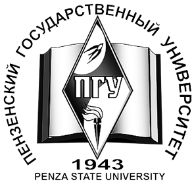 «Пензенский 
государственный 
университет»   (ФГБОУ ВО «ПГУ»)УТВЕРЖДЕНОприказом ректора от  _ 08  __ февраля 2024  №    104 /о        Я,Почтовый адрес с индексом:Контактный телефон: Адрес электронной почты: Образование, наименование вуза и год окончания обученияУченая  степеньУченое званиеОбласть научных интересовhttps://science.pnzgu.ru/norm_actsкод OECD *.**(например, 1.01 Математика)код ГРНТИ **.**.**  ПоказателиПоказателиPublons (ResearcherID)при наличииAuthor ID Scopusпри наличииORCID IDпри наличииAuthor ID РИНЦ обязательноПубликации, шт.:РИНЦВАКRSCISCOPUSWOSОтраслевые/тематические базы данных публикацийУказать наименование БД и количество публикацийНазвание проектаХарактер НИРФундаментальный, поисковый, прикладнойКлючевые слова и словосочетания (не менее 5)Код/коды ГРНТИ**.**.**Код/коды OECDhttps://science.pnzgu.ru/norm_actsНаправление из Стратегии НТР РФИнформация об участникеРуководитель проекта:Информация об участникеФ.И.О. (указать полностью) руководителя проектаИнформация об участникеИнформация об участникеДата рожденияИнформация об участникеИнформация об участникеГородской (с кодом) или мобильный телефоныИнформация об участникеИнформация об участникеАдрес электронной почтыИнформация об участникеИнформация об участникеКафедра, факультет, институт, специальностьИнформация об участникеИнформация об участникеИсполнители проекта: (при наличии) (Ф.И.О.)Информация об участникеАннотация (не менее 0,3 стр.)Актуальность (не менее 0,5 стр.)Анализ современного состояния исследований в данной области (приводится обзор исследований в данной области со ссылками на публикации в научной литературе)Цель и задачи проектаНаучная новизна (формулируется новая научная идея, принципиально новый результат, новые направления развития исследований в предметной области, усовершенствование известных результатов)Предлагаемые подходы и методы, их обоснование для реализации цели и задач проекта(форма изложения должна дать возможность оценить соответствие подходов и методов исследования поставленным целям и задачам,  надежность получаемых результатов)Имеющийся у заявителя научный задел по проекту (указываются полученные результаты, разработанные программы и методы, экспериментальное оборудование, материалы и информационные ресурсы, имеющиеся в распоряжении участника для реализации проекта, публикации (не более 10) участника, наиболее близко относящиеся к проекту за последние 3 года (для каждой публикации указать ссылку в сети Интернет/doi)Ожидаемые результатыВозможность практического использования ожидаемых результатов проекта в экономике и социальной сфере№НаименованиеЗначение, не менееЗначение, не менее№НаименованиеНоминацияНоминация№НаименованиеАспирантМолодой кандидат наук1Число публикаций по результатам исследований: 11.1 в изданиях, индексируемых в РИНЦ1˗11.2 в российских научных журналах, включенных в перечень ВАК1111.3 в изданиях RSCI /Sсopus /Web of Science111.4 в изданиях, включенных в отраслевые/тематические базы данных  (указать)2Количество мероприятий по демонстрации и популяризации результатов проекта (участие в научных конкурсах, на выставках с экспонатами, в научных конференциях с докладами)113Число заявок на объекты интеллектуальной собственности, поданные по результатам выполнения проекта4Количество поданных заявок для участия в конкурсах на проведение научных исследований 11Название проектаНоминацияИнформация об участникеРуководитель проекта:Информация об участникеФ.И.О. (указать полностью) руководителя проектаИнформация об участникеПолученные научные результаты и их научная и прикладная значимость Не менее 1 стр.№НаименованиеЗначение, не менееЗначение, не менее№НаименованиеНоминацияНоминация№НаименованиеАспирантМолодой кандидат наук1Число публикаций по результатам исследований: 11.1 в изданиях, индексируемых в РИНЦ1˗11.2 в российских научных журналах, включенных в перечень ВАК1111.3 в изданиях РИНЦ /RSCI /Sсopus / Web of Science, из них:11RSCI1Sсopus1Web of Science11.4 в изданиях, включенных в отраслевые/тематические базы данных (указать)2Количество мероприятий по демонстрации и популяризации результатов проекта (участие в научных конкурсах, на выставках с экспонатами, в научных конференциях с докладами)113Число заявок на объекты интеллектуальной собственности, поданные по результатам выполнения проекта4Количество поданных заявок для участия в конкурсах на проведение научных исследований 115Публикации в средствах массовой информации и в информационно-телекоммуникационной сети «Интернет» о реализации и результатах проектаобязательнообязательно